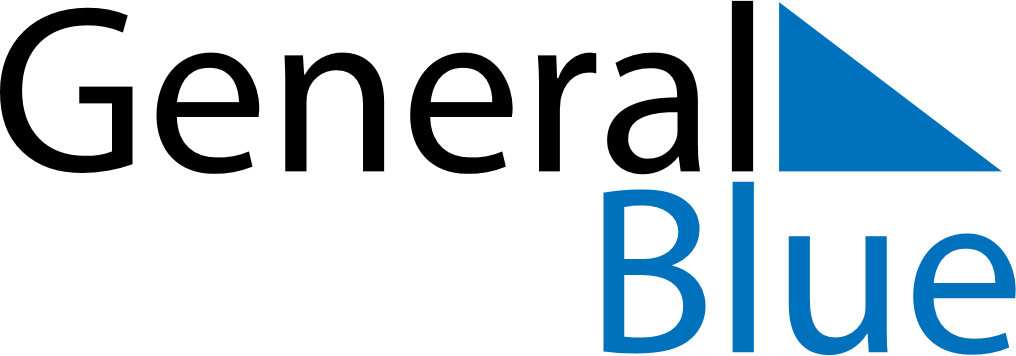 May 2022May 2022May 2022GreenlandGreenlandMONTUEWEDTHUFRISATSUN123456789101112131415Prayer Day1617181920212223242526272829Ascension Day3031